Stegna, dnia 01.12.2011 r.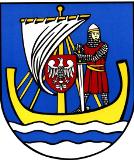                                                                       Pan/Pani                                                                     ………………………………Na podstawie art. 20 ust. 2 ustawy z dnia 8 marca 1990 roku 
o samorządzie gminnym /tj. Dz. U. z 2001 r. Nr 142, poz. 1591 z późniejszymi zmianami/ zwołuję:XIV sesję Rady Gminy Stegna na dzień 15 grudnia 2011 r. o godz. 900 w Domu Ludowym w Rybinie.Proponowany porządek obrad: Otwarcie sesji i stwierdzenie prawomocności obrad.Wybór sekretarza obrad.Zatwierdzenie porządku obrad.Przyjęcie protokołu z poprzedniej sesji.Interpelacje i zapytania Radnych.Informacje Wójta o pracy w okresie między sesjami.Informacja o przygotowaniu gminy do akcji zimowej Sprawozdanie z realizacji planu pracy Rady Gminy Stegna za 2011 r.Podjęcie uchwał w sprawie: przyjęcia Gminnego Programu Profilaktyki i Rozwiązywania Problemów Alkoholowych do realizacji na 2012 r.uchwalenia zmian w Wieloletniej Prognozie Finansowej Gminy Stegna na lata 2011 - 2025 uchwalenia budżetu Gminy Stegna na rok 2012. powołania komisji doraźnejwysokości ekwiwalentu pieniężnego dla członka ochotniczej straży pożarnej, który    uczestniczył w działaniu ratowniczym lub szkoleniu pożarniczym  organizowanym    przez Państwową Straż Pożarną lub gminęzmiany Uchwały Nr XXXV/343/2010 Rady Gminy Stegna  z dnia 22 stycznia 2010 r. w sprawie nadania  Statutu Gminnego Ośrodka Pomocy Społecznej w Stegnie zmienionej uchwałą Nr III/16/10 z dnia 30 grudnia 2010r.Odpowiedzi na interpelacje i zapytania radnych.Wolne wnioski i informacje